Муниципальное бюджетное общеобразовательное учреждение  «Елионская средняя общеобразовательная школа» Стародубского муниципального района Брянской областиПриказ № 19от  07 февраля   2019 года О внесении  изменения в приказ № 17 от 30 января  2019 года «О   проведении  итогового собеседования по русскому языку в  9 классе  в 2018 – 2019 учебном году в МБОУ  «Елионская СОШ»     В связи с болезнью Солодовникова Виктора Валентиновича, члена комиссии   проведения итогового собеседования, технического специалиста, приказываю:Внести изменения в состав комиссии итогового собеседования и назначить техническим специалистом  Солодовникову Наталью Николаевну, учителя английского языка. Солодовниковой  Наталье Николаевне,  техническому специалисту,  обеспечить получение  материалов для проведения итогового собеседования с федерального Интернет-ресурса,  обеспечить подготовку технических средств для ведения аудиозаписи в аудиториях проведения итогового собеседования, а также для внесения информации в специализированную форму.Контроль исполнения настоящего приказа оставляю за собой.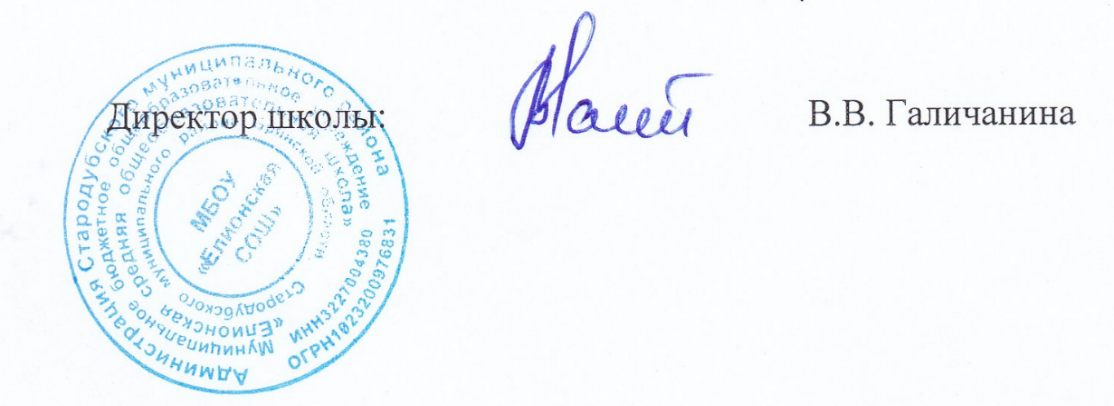 С приказом ознакомлены:Солодовникова Н.Н.